[НАЗВА ЗАХОДУ]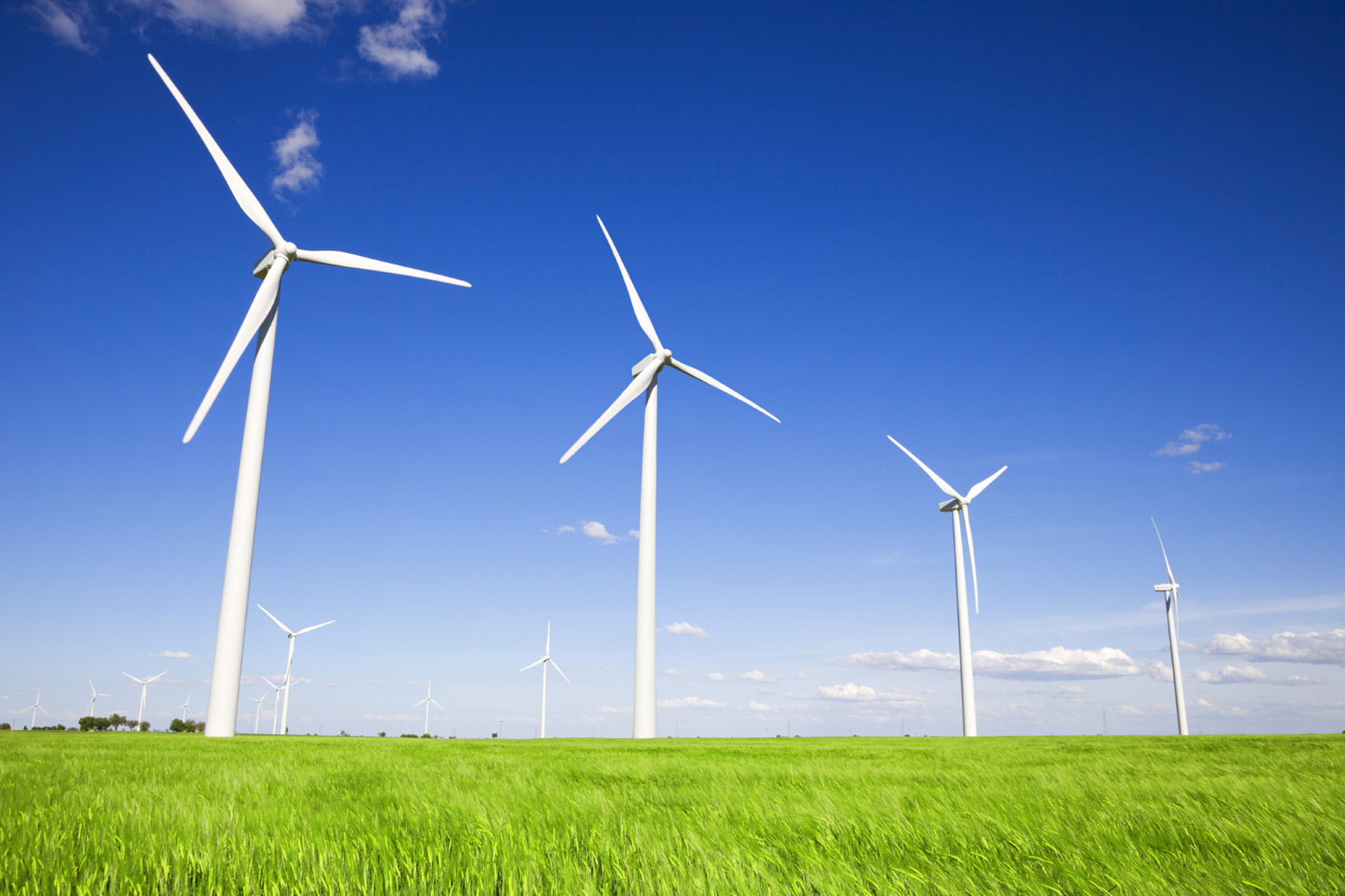 [Підзаголовок або опис заходу][Щоб замінити будь-який зразок тексту (наприклад, цей), просто виділіть його та почніть вводити власний. (Не додавайте пробілів праворуч або ліворуч від виділених символів.)][Щоб замінити фотографію, просто видаліть її, а потім на вкладці "Вставлення" клацніть "Зображення".][Хочете додати текст? Ви можете миттєво застосувати будь-яке форматування тексту, наведене в цій листівці, відкривши на вкладці "Основне" групу "Стилі".][Дата проведення]   [Час проведення][Назва місця проведення], [Адреса], [Місто, область, поштовий індекс][Веб-адреса], [Електронна пошта]